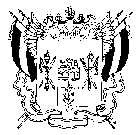 АДМИНИСТРАЦИЯ КРАСНООКТЯБРЬСКОГО СЕЛЬСКОГО ПОСЕЛЕНИЯ ВЕСЕЛОВСКОГО РАЙОНА  РОСТОВСКОЙ ОБЛАСТИПОСТАНОВЛЕНИЕ«28» октября 2016 года                          № 209                          х.Красный ОктябрьО предоставлении разрешенияна условно разрешенный вид использования земельного участкаВ соответствии со статьей 39 Градостроительного кодекса Российской Федерации, Правилами землепользования и застройки в Краснооктябрьском сельском поселении, на основании заключения о результатах публичных слушаний по проекту «Внесения изменений в Правила землепользования и застройки в  Краснооктябрьском сельском  поселении Веселовского района Ростовской области, предоставление разрешения на условно разрешенный вид использования земельного участка от 27.10.2016 г. , руководствуясь Уставом МО «Краснооктябрьское сельское поселение», ПОСТАНОВЛЯЮ:         1. Предоставить разрешение на условно разрешенный вид использования земельного участка (автозаправочная станция) в границах территории кадастрового квартала 61:06:0600013, расположенного по адресу: Ростовская область, Веселовский район,  примерно 200 м на юг от х.Красный Октябрь, территориальная зона – П-4 «Зона производственных и коммунальных объектов не выше IV класса санитарной вредности» - «автозаправочные станции».         2. Разместить настоящее постановление на официальном сайте Администрации Красноктябрьского сельского поселения в информационно-телекоммуникационной сети «Интернет».         3. Контроль за исполнением постановления оставляю за собой.Глава АдминистрацииКраснооктябрьскогосельского поселения                                                                                                                                                                                                            Глава АдминистрацииКраснооктябрьскогосельского поселения                                                                                                                                                                                                                       О.И.Курица